JELENTKEZÉSI LAP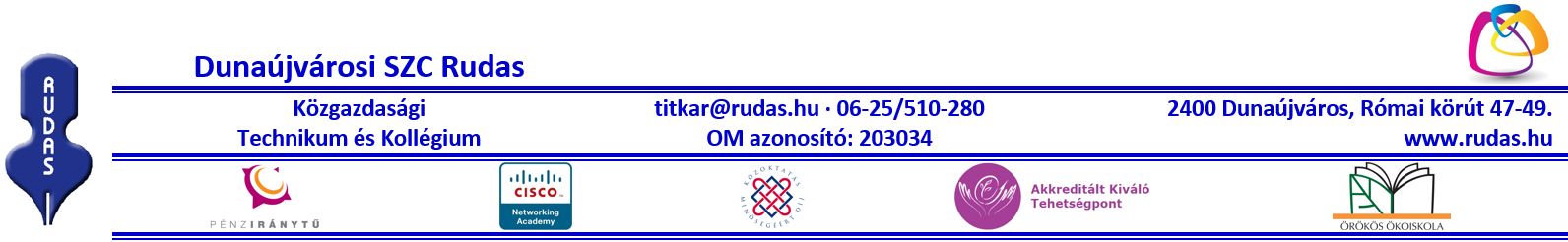 Sportedző (a sportág megjelölésével) sportszervező felnőttképzésre2023. november 2-től a Dunaújvárosi SZC Rudas Közgazdasági Technikum és KollégiumbaJelentkezés a Dunaújvárosi Szakképzési Centrum vagy a Dunaújvárosi SZC Rudas Közgazdasági Technikum és Kollégium honlapján elérhető felületek segítségével, illetve személyesen az iskola titkárságán (Dunaújváros, Római krt. 47-49.) Jelentkezési határidő: 2023. október 26.Nyilatkozat: Az általam megadott adatok a valóságnak megfelelnek, adataimnak a képzéssel kapcsolatos felhasználásához hozzájárulok. Tudomásul veszem, hogy az oktatás csak megfelelő létszám esetén indul.Dunaújváros, 2023. _______________hó _____ nap								…………………………………………………….									jelentkező aláírásaTájékoztató – kivonatSzemélyes adatok kezeléséhezEzúton tájékoztatjuk azokról a lényeges adatkezelési körülményekről, amelyek minden a Dunaújvárosi Szakképzési Centrum és Iskolái által megvalósított adatkezelés esetében egységesek. Jelen Adatkezelési tájékoztató rendelkezéseinek kialakításakor különösen figyelemmel voltunk az Európai Unió Általános Adatvédelmi Rendelete – az Európai Parlament és a Tanács (EU) 2016/679 rendelete (a továbbiakban: GDPR) -, az információs önrendelkezési jogról és az információszabadságról szóló 2011. évi CXII. törvény (a továbbiakban: Infotv.) és az egyéb vonatkozó jogszabályok rendelkezéseire.Az adatkezelésre és az adatfeldolgozásra jogosult szervezet:Név: Dunaújvárosi Szakképzési Centrum (a továbbiakban Centrum)OM azonosító: 203034Székhely: 2400 Dunaújváros, Római krt. 51/ATelefon: +36 25/743-136Honlap: www.dunaujvarosiszc.huElérhetősége: dpo@dunaujvarosiszc.huAz adatkezelés célja: az érintett-tel való kapcsolattartás, a képzésben való részvétel feltételeinek ellenőrzése.Adatkezelés jogalapja: Törvényi előírás, melynek alapja a 2011. évi CXC. törvény a nemzeti köznevelésről (NKtv).A kezelt adatok köre:NKtv 41.§ (4), (4a) és (9) bekezdésében meghatározott adatok,NKtv 44/B § szerinti adatok.Az adattárolás határideje:NKtv 41.§ (4) bekezdésében előírt adatok – utolsó képzésbe beiratkozás után 30 évigNKtv 44/B § szerinti adatok – utolsó igénybevétel után 15 évigAz adatkezelés címzettjei: a Centrum szakképzési referensei, illetve a képzést indító Iskola beiratkozással megbízott munkatársai.Az adatkezelés módja: a Centrum adatkezelése megfelel a GDPR által meghatározott adatvédelmi előírásoknak. A Centrum személyes adatot csak jogszabályban meghatározott feltételekkel és garanciákkal továbbíthat.Adatok továbbítása:NKtv 41.§ (7) és (9) bekezdésében meghatározott célból és az ott feltüntetett szervezetek számáraÉrintett jogai a személyes adatainak kezelésével kapcsolatban:tájékoztatást kérhet a személyes adatok kezelésének módjárólvisszajelzést kérhet arról, hogy a személyes adatok kezelése folyamatban van-ekérheti a személyes adatai indokolatlan késedelem nélküli helyesbítését, módosítását, a hiányos adatok kiegészítéséttiltakozhat a személyes adatai kezelése ellen és kérheti a személyes adatai törlését („elfeledtetését”), valamint azok zárolását (a kötelező adatkezelés kivételével) valamintbíróság előtt jogorvoslattal élhet, továbbápanaszt tehet a felügyelő hatóságnál (https://www.naih.hu/panaszugyintezes-rendje.html), illetve vizsgálatot kezdeményezhet.A személyes adatok védelméhez, valamint a közérdekű és a közérdekből nyilvános adatok megismeréséhez való jog érvényesülésének ellenőrzésére és ezek elősegítésére jogosult szerv: Név: Nemzeti Adatvédelmi és Információszabadság Hatóság (NAIH) Székhely: 1125 Budapest, Szilágyi Erzsébet fasor 22/c.Levelezési cím: 1530 Budapest, Pf.: 5.Telefon: +36 (1) 391-1400, Fax: +36 (1) 391-1410E-mail: ugyfelszolgalat@naih.huHonlap: https://www.naih.hu/További részletes információk az adatkezelési tájékoztatóban a Centrum vagy az Iskola honlapján található.Kelt: Dunaújváros, 2023. ………………………….A tájékoztatást tudomásul vettem:									……………………………………………..									         a jelentkező aláírásaSzemélyes adatokJelentkező neve:Születéskori neve:Születési hely:Születési idő (év, hó, nap):Anyja születési neve:Lakcím:Levelezési cím:Adóazonosító száma:TAJ szám:Számlaszám:Kapcsolattartási adatokE-mail cím:Telefonszám:Iskolai végzettségLegmagasabb iskolai végzettsége:A képzésbe beszámítható korábbi tanulmányok, szakmai tapasztalatok: